MHDL UpdateBelow are certain updates to the MassHealth Drug List (MHDL). See the MHDL for a complete listing of updates.Additions Effective December 10, 2018, the following newly marketed drugs have been added to the MHDL. Altreno (tretinoin 0.05% lotion) – PAEpidiolex (cannabidiol) – PAFulphila (pegfilgrastim-jmdb) – PA Jivi (antihemophilic factor, recombinant pegylated-aucl)Lokelma (sodium zirconium cyclosilicate) – PA > 30 units/monthLucemyra (lofexidine) – PAMacrilen (macimorelin) ^Nivestym (filgrastim-aafi) – PA Orilissa (elagolix) – PAPalynziq (pegvaliase-pqpz) – PAPoteligeo (mogamulizumab-kpkc) – PA Tibsovo (ivosidenib) – PATrivisc (hyaluronate) – PAChange in Prior-Authorization StatusEffective December 10, 2018, the following antidiabetic agents will no longer require prior authorization. Bydureon (exenatide extended-release pen, vial)Byetta (exenatide) Farxiga (dapagliflozin)Change in Prior-Authorization Status (cont.)Invokamet (canagliflozin/metformin)Invokana (canagliflozin)Janumet (sitagliptin/metformin)Janumet XR (sitagliptin/metformin extended-release)Januvia (sitagliptin)Jardiance (empagliflozin)Jentadueto (linagliptin/metformin)Kombiglyze XR (saxagliptin/metformin extended-release)Onglyza (saxagliptin)Tradjenta (linagliptin)Xigduo XR (dapagliflozin/metformin extended-release)Effective December 10, 2018, the following hematopoietic agents will require prior authorization. Granix (TBO-filgrastim) – PA Zarxio (filgrastim-sndz) – PA Effective December 10, 2018, the following enzyme cofactor agent will require prior authorization. Kuvan (sapropterin) – PA 				 (cont.)Updated MassHealth Brand Name Preferred Over Generic Drug ListEffective December 10, 2018, the following agents will be added to the MassHealth Brand Name Preferred Over Generic Drug List. Androgel (testosterone 1.62% gel packet, pump) BP – PAAndrogel (testosterone 1% gel packet) BP – PAByetta (exenatide) BPCanasa (mesalamine suppository) BPEpclusa (sofosbuvir/velpatasvir) BP – PAFinacea (azelaic acid gel) BP – PAHarvoni (ledipasvir/sofosbuvir) BP – PALatuda (lurasidone) BP – PARapaflo (silodosin) BP – PAZytiga (abiraterone) BP – PAEffective December 10, 2018, the following agents will be removed from the MassHealth Brand Name Preferred Over Generic Drug List. Renvela # (sevelamer carbonate) Tazorac (tazarotene) – PA______________________________Legend#     Designates a brand-name drug with FDA “A”-rated generic equivalents. Prior authorization is required for the brand, unless a particular form of that drug (for example, tablet, capsule, or liquid) does not have an FDA “A”-rated generic equivalent. PA  Prior authorization is required. The prescriber must obtain prior authorization for the drug in order for the pharmacy to receive payment. Note: PA applies to both the brand-name and the FDA “A”-rated generic equivalent of listed product.BP     	Brand preferred over generic equivalents. In general, MassHealth requires a trial of the preferred drug or clinical rationale for prescribing the nonpreferred drug generic equivalent.PD    	Preferred drug. In general, MassHealth requires a trial   of the preferred drug (PD) or a clinical rationale for prescribing a nonpreferred drug within a therapeutic class. ^    	Drug available through the health care professional who administers the drug. MassHealth does not pay for this drug to be dispensed through a retail pharmacy. _______________________________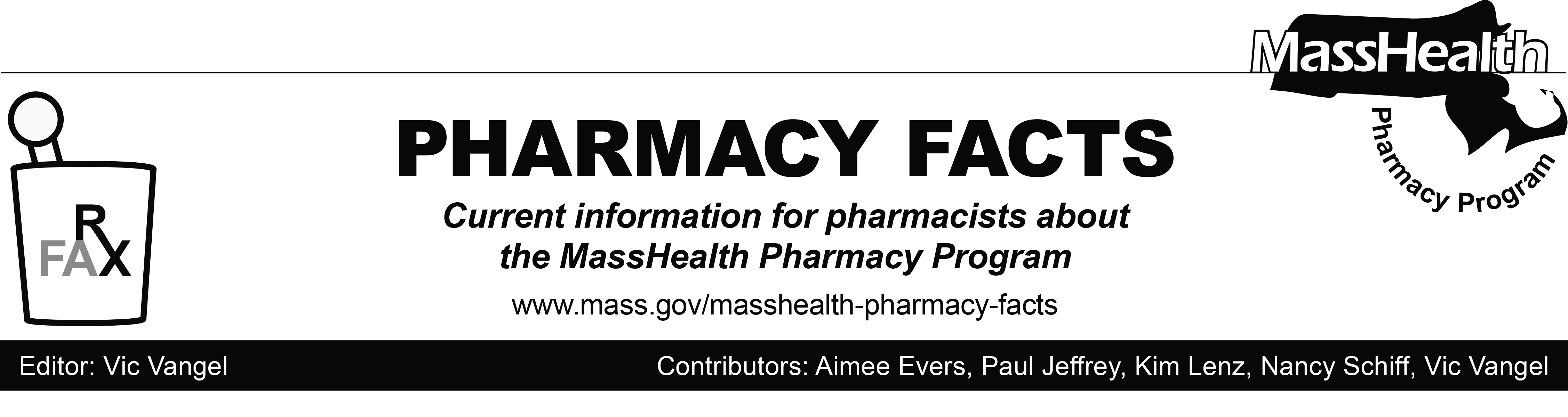 